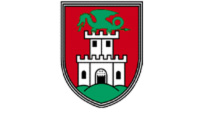       MESTNA OBČINA LJUBLJANA    ČETRTNA SKUPNOST ROŽNIK     Viška cesta 38, 1000 Ljubljana       tel: 01 256 23 12   faks: 01 256 23 13        e-pošta: mol.roznik@ljubljana.siŠtevilka: 900-258/2010-10						              	Datum:   30. 11. 2010  Z A P I S N I K1. seje Sveta Četrtne skupnosti Rožnik MOL, ki je bila v sredo,  17. 11. 2010 ob 18,00 uri, na sedežu Četrtne skupnosti Rožnik, Viška cesta 38, Ljubljana. Sejo je na podlagi 58. člena Statuta Mestne občine Ljubljana, sklical Župan Mestne občine Ljubljana g. Zoran Janković, vodil pa pooblaščenec župana,  g. Jani Möderndorfer (v nadaljevanju: predsedujoči).NAVZOČI ČLANI SVETA:   Iztok Bežan, Tatjana Burnik, Gregor Ciglar, Tomaž Čučnik, Anton Franc Gunde, Selma Halilović, Borut Knez, Rastko Korošec, Daniel Kušer, Saša Novak, Tomaž Šemrov, Vesna Škerl, Živa Vidmar in Jožica Vrhunc.ODSOTNA ČLANICA SVETA: Ana Iskra.OSTALI NAVZOČI:        Jani Möderndorfer – pooblaščenec župana MOLMarija Suhadolnik – namestnica predsednica Volilne komisije ČS RožnikVojko Grünfeld – direktor SLS, MU, MOLSonja Fojkar – Kabinet županaBlanka Čušin Marčenko – SLS, MU, MOL Špela Šivavec – SLS, MU, MOLEdita Vreg – SLS MU MOL Predsedujoči gospod Jani Möderndorfer je uvodoma pozdravil navzoče in jim čestital k izvolitvi za člane Sveta Četrtne skupnosti Rožnik, Mestne občine Ljubljana (v nadaljevanju svet četrtne skupnosti). Predsedujoči je povedal, da bo v skladu s šestim odstavkom 58. člena Statuta Mestne občine Ljubljana (v nadaljevanju: statut) sejo vodil na podlagi pooblastila Župana MOL g. Zorana Jankovića (št. 900.267/2010-3 z dne 9.11.2010). Nadalje je predsedujoči povedal, da so člani Sveta ČS Rožnik skupaj z vabilom na sejo prejeli Poročilo Mestne volilne komisije o izidu volitev za člane sveta ČS Rožnik, Statut mestne občine Ljubljane in Poslovnik Mestnega sveta Mestne občine Ljubljane. Vsem novoizvoljenim članom Sveta ČS Rožnik je zaželel uspešno delo.Seja je bila sklicana z naslednjim DNEVNIM REDOM: Ugotovitev števila navzočih novoizvoljenih članov Sveta Četrtne skupnosti Rožnik, Mestne občine LjubljanaPoročilo Volilne komisije četrtne skupnosti o izidu volitev za člane Sveta Četrtne skupnosti Rožnik, Mestne občine LjubljanaImenovanje komisije za potrditev mandatov članov sveta četrtne skupnostiPoročilo komisije za potrditev mandatov članov sveta četrtne skupnosti in potrditev mandatov članov sveta četrtne skupnostiIzvolitev predsednika sveta četrtne skupnosti.Predsedujoči je pojasnil, da skladno z drugim odstavkom 11. člena Poslovnika Mestnega sveta MOL, svet četrtne skupnosti o dnevnem redu konstitutivne seje ne razpravlja in ne odloča ter je zato prešel na prvo točko dnevnega reda:AD 1Ugotovitev števila navzočih novoizvoljenih članov Sveta Četrtne skupnosti ROŽNIK,  Mestne občine LjubljanaPredsedujoči je ugotovil, da je od 15 članov Svet Četrtne skupnosti Rožnik, prisotnih 14 članov, kar je pomenilo, da je svet četrtne skupnosti sklepčen in lahko prične z delom.AD 2POROČILO VOLILNE KOMISIJE ČETRTNE SKUPNOSTI O IZIDU VOLITEV ZA ČLANE SVETA ČETRTNE SKUPNOSTI ROŽNIKGradivo za to točko so člani sveta četrtne skupnosti prejeli skupaj s sklicem seje. Predsedujoči je prisotnim pojasnil pravila sprejemanja sklepov sveta četrtne skupnosti po 19. a členu Zakona o lokalni samoupravi. V nadaljevanju pa prosil namestnico predsednice Volilne komisije četrtne skupnosti, gospo Marijo Suhadolnik, da poda poročilo o izidu volitev za člane sveta Četrtne skupnosti Rožnik. Ker nihče od članov sveta na poročilo ni imel pripomb, je predsedujoči na glasovanje dal predlog;SKLEPA št.1/1:Svet četrtne skupnosti se je seznanil s poročilom Mestne volilne komisije o izidu volitev za člane Sveta Četrtne skupnosti Rožnik.Navzočih je bilo 14 članov Sveta.Opredeljenih je bilo 14 članov Sveta.Za predlagani sklep je glasovalo 14 članov Sveta.  Sklep je bil sprejet.AD3.IMENOVANJE KOMISIJE ZA POTRDITEV MANDATOV ČLANOV SVETA ČETRTNE SKUPNOSTIV skladu z 12. členom Poslovnika Mestnega sveta MOL, je predsedujoči pozval člane sveta četrtne skupnosti, da podajo predloge za kandidata za imenovanje predsednika Komisije za potrditev mandatov članov sveta četrtne skupnosti.Gospa Živa Vidmar je za predsednika Komisije za potrditev mandatov članov sveta ČS Rožnik, predlagala gospoda Boruta Kneza.Predsedujoči je vprašal gospoda Kneza ali soglaša s kandidaturo. Zaradi neopredelitve gospoda Kneza , je predsedujoči pojasnil, da je mandat Komisije za potrditev mandatov samo na konstitutivni seji.Gospod Borut Knez, je soglašal s kandidaturo.Ker ni bilo razprave k zgoraj navedenemu predlogu, je predsedujoči na glasovanje dal predlog; SKLEPA št. 2/1:Za predsednika Komisije za potrditev mandatov članov sveta četrtne skupnosti se imenuje gospod Borut Knez.Navzočih je bilo 14 članov Sveta.Opredeljenih je bilo 14 članov Sveta.Za predlagani sklep je glasovalo 14 članov Sveta.  Sklep je bil sprejet.V nadaljevanju je predsedujoči v skladu z 12. členom Poslovnika Mestnega sveta MOL, člane sveta četrtne skupnosti pozval, da podajo predloge za dva člana Komisije za potrditev mandatov članov sveta četrtne skupnosti.Gospod Tomaž Čučnik je predlagala gospo Živo Vidmar, Gospa Živa Vidmar je predlagala gospoda Tomaža Šemrova.Oba kandidata sta s kandidaturo soglašala.Ker ni bilo razprave k zgoraj navedenima predlogoma, je predsedujoči na glasovanje dal predlog; SKLEPA št. 3/1:Za člana Komisije za potrditev mandatov članov sveta četrtne skupnosti se imenujeta gospa Živa Vidmar in gospod Tomaž Šemrov.Navzočih je bilo 14 članov Sveta.Opredeljenih je bilo 14 članov Sveta.Za predlagani sklep je glasovalo 14 članov Sveta.  Sklep je bil sprejet.AD 4.POROČILO KOMISIJE ZA POTRDITEV MANDATOV ČLANOV SVETA ČETRTNE SKUPNOSTI IN POTRDITEV MANDATOV ČLANOV SVETA ČETRTNE SKUPNOSTISkladno z 12. členom  Poslovnika Mestnega sveta mora svet četrtne skupnosti potrditi mandate članom sveta na podlagi poročila Komisije za potrditev mandatov članov sveta četrtne skupnosti.Zato je predsedujoči pozval predsednika Komisije za potrditev mandatov članov sveta četrtne skupnosti, da skliče sejo komisije, da ta na podlagi Poročila Mestne volilne komisije in potrdil o izvolitvi članov sveta četrtne skupnosti, pripravi poročilo in predlog sklepa Komisije za potrditev mandatov članov sveta četrtne skupnosti.  Da je komisija opravila svoje delo je predlagal 15 minutni odmor. Predsednik Komisije za potrditev mandatov članov sveta četrtne skupnosti, gospod Borut Knez, je podala poročilo in predlog sklepa Komisije za potrditev mandatov članov sveta četrtne skupnosti.Ker ni bilo pripomb, je predsedujoči na glasovanje dal PREDLOG UGOTOVITVENEGA SKLEPA št. 4/1: Svet četrtne skupnosti Rožnik Mestne občine Ljubljana potrdi mandate naslednjim članicam in članom Sveta Četrtne skupnosti Rožnik:IZTOKU BEŽANUTATJANI BURNIKGREGORJU CIGLARJUTOMAŽU ČUČNIKUANTONU FRANCU GUNDEJUSELMI HALILOVIĆANI ISKRABORUTU KNEZURASTKU KOROŠCUDANIELU KUŠERJUSAŠI NOVAKTOMAŽU ŠEMROVUVESNI ŠKERLŽIVI VIDMARJOŽICI VRHUNCNavzočih je bilo 14 članov Sveta.Opredeljenih je bilo 14 članov Sveta.Za predlagani sklep je glasovalo 14 članov Sveta.  Sklep je bil sprejet.V nadaljevanju je predsedujoči pozval gospoda Vojka Grünfelda, direktorja Službe za lokalno samoupravo, MU, MOL, da poda pojasnilo v zvezi z nezdružljivostjo članstva v svetu četrtne skupnosti s članstvom v nadzornem odboru, funkcijo župana in podžupana ter zaposlitvijo v mestni upravi. Vojko Grünfeld je podal pojasnilo o nezdružljivosti članstva v svetu četrtne skupnosti s članstvom v nadzornem odboru, funkcijo župana in podžupana ter zaposlitvijo v mestni upravi in povedal, da bo Služba za lokalno samoupravo MU MOL, kot strokovna služba za četrtne skupnosti za vse člane svetov četrtnih skupnosti preverila podatke ter o morebitni nezdružljivosti obvestila svet pristojne četrtne skupnosti.AD 5.IZVOLITEV PREDSEDNIKA SVETA ČETRTNE SKUPNOSTINa podlagi tretjega odstavka 58. člena Statuta Mestne občine Ljubljana je predsedujoči pozval člane sveta za pisne predloge za kandidate za predsednika sveta četrtne skupnosti. Pojasnil je, da z ozirom, da je svet četrtne skupnosti Rožnik 15 članski, kandidata za predsednika lahko predlaga najmanj 4 člani sveta.Člani sveta četrtne skupnosti Saša Novak, Škerl Vesna, Tomaž Šemrov, Selma Halilović in Gregor Ciglar so za predsednika sveta predlagali gospoda Rastka Korošca. Člani sveta Iztok Bežan, Živa Vidmar, Jožica Vrhunc, Tatjana Burnik, Tomaž Čučnik so za predsednika sveta četrtne skupnosti predlagali gospoda Antona Franca Gundeja. Kandidata sta s kandidaturo soglašala.Ker ni bilo več predlogov je predsedujoči pozval k javnemu, posamičnemu glasovanju, pri katerem vsak član sveta pove ime in priimek kandidata, za katerega glasuje. Predsedujoči je v nadaljevanju poimensko poklical vsakega člana sveta četrtne skupnosti, da se je opredelil za katerega kandidata glasuje. Za gospoda Rastka Korošca so glasovali Rastko Korošec, Selma Halilović, Saša Novak, Vesna Škerl, Tomaž Šemrov in Gregor Ciglar.Za gospoda Antona Franca Gundeja so glasovali Iztok Bežan, Tatjana Burnik, Tomaž Čučnik, Anton Franc Gunde, Borut Knez, Daniel Kušer, Jožica Vrhunc in Živa Vidmar.Predlagana kandidata sta prejela naslednje število glasov:Rastko Korošec                       6 glasovAnton Franc Gunde                 8 glasov.Po končanem glasovanju je predsedujoči ugotovil, da je za predsednika Sveta četrtne skupnosti Rožnik izvoljen gospod Anton Franc Gunde.Predsedujoči je čestital novoizvoljenemu predsedniku sveta in svetu zaželel uspešno deloNovoizvoljeni predsednik Sveta ČS Rožnik, gospod Anton Franc Gunde se je zahvalil za zaupanje in podporo ter vsem članom sveta zaželela uspešno delo. Dnevni red 1. seje Sveta Četrtne skupnosti Rožnik je bil s tem izčrpan in predsedujoči je sejo zaključil ob 18,40.Zapisala:Špela ŠivavecPO POBLASTILU ŽUPANAMESTNE OBČINE LJUBLJANAZorana JankovićaJani Möderndorfer